ПРОТОКОЛ № 24/15Б-19комиссии Жилищного комитета по проведению предварительного отбора подрядных организаций для последующего участия в электронных торгах в сфере оказания услуг и (или) выполнения работ по капитальному ремонту общего имущества в многоквартирных домах на территории                          Санкт-Петербурга Санкт-Петербург, Жилищный комитет, 191011, пл. Островского, д. 11			                                     7 августа  2019 г. 16 ч. 00 мин.Номер предварительного отбора: 15Б-19(017220000051900050)Наименование предварительного отбора: предварительный отбор на право включения в реестр квалифицированных подрядных организаций Санкт-Петербурга, имеющих право принимать участие            в электронных аукционах, предметом которых является оказание услуг и (или) выполнение работ               по капитальному ремонту общего имущества многоквартирных домов, являющихся объектами культурного наследия, выявленными объектами культурного наследияДата и место размещения извещения о проведении предварительного отбора: извещение о проведении предварительного отбора размещено 03.07.2019 на официальном сайте единой информационной системы закупок в информационно-телекоммуникационной сети "Интернет"                      в соответствии с законодательством Российской Федерации о контрактной системе в сфере закупок           по адресу: zakupki.gov.ru, сайте Жилищного комитета в информационно-телекоммуникационной сети «Интернет» по адресу: gilkom-complex.ru и на электронной площадке Акционерного общества «Единая электронная торговая площадка» в информационно-телекоммуникационной сети «Интернет» по адресу: www.roseltorg.ruПрисутствовали:Присутствовали: 23(двадцать три) из 39 (тридцати девяти).Комиссия правомочна осуществлять свои функции в соответствии с Положением о комиссии Жилищного комитета по проведению предварительного отбора подрядных организаций для последующего участия в электронных торгах в сфере оказания услуг и (или) выполнения работ по капитальному ремонту общего имущества в многоквартирных домах на территории Санкт-Петербурга, утвержденным распоряжением Жилищного комитета от 08.09.2016 № 1394-р.В заседании комиссии принимали участие участники предварительного отбора и (или) их представители (приложение к протоколу). Повестка заседания:Рассмотрение заявок на участие в предварительном отборе.Принятие решения о включении (об отказе во включении) участника предварительного отбора                  в реестр квалифицированных подрядных организаций.Члены комиссии подтвердили соответствие требованиям об отсутствии конфликта интересов,                    об отсутствии заинтересованности, установленным Положением о привлечении специализированной некоммерческой организацией, осуществляющей деятельность, направленную на обеспечение проведения капитального ремонта общего имущества в многоквартирных домах, подрядных организаций для оказания услуг и (или) выполнения работ по капитальному ремонту общего имущества в многоквартирном доме (далее – Положение 615), утвержденным постановлением Правительства Российской Федерации                              от 01.07.2016 № 615.Рассмотрение заявок на участие в предварительном отборе:В соответствии с извещением о проведении предварительного отбора установлен срок окончания подачи заявок 09:00, 24.07.2019.  От оператора электронной площадки Акционерное общество «Единая электронная торговая площадка» поступило 9 заявок:Документацией по проведению предварительного отбора установлены следующие требования к участникам:При проведении предварительного отбора по предмету последующего электронного аукциона: на оказание услуг и (или) выполнение работ по капитальному ремонту общего имущества многоквартирных домов, являющихся объектами культурного наследия, выявленными объектами культурного наследия устанавливаются следующие требования             к участникам предварительного отбора (далее – Участник):1) членство в саморегулируемой организации в области строительства, реконструкции, капитального ремонта объектов капитального строительства;2) наличие у Участника лицензии на осуществление деятельности по сохранению объектов культурного наследия (памятников истории и культуры) народов Российской Федерации                 в соответствии с законодательством Российской Федерации о лицензировании отдельных видов деятельности;3) отсутствие у Участника задолженности по уплате налогов, сборов и иных обязательных платежей в бюджеты бюджетной системы Российской Федерации за прошедший календарный год, за исключением случаев обжалования им задолженностей по обязательным платежам в бюджеты бюджетной системы Российской Федерации в соответствии с законодательством Российской Федерации, если решение в отношении жалобы на день рассмотрения заявки на участие                   в предварительном отборе не принято или судебное решение по заявлению на день рассмотрения указанной заявки не вступило в законную силу;4) отсутствие у Участника за 3 (три) года, предшествующие дате окончания срока подачи заявок на участие в предварительном отборе, контракта или договора, в том числе заключенного     в соответствии с Положением, по строительству, реконструкции и (или) капитальному ремонту объектов капитального строительства, относящихся к той же группе работ, что и предмет предварительного отбора, расторгнутого по решению суда или расторгнутого по требованию одной из сторон такого контракта или договора в случае существенных нарушений участником предварительного отбора условий контракта или договора; 5) отсутствие процедуры проведения ликвидации в отношении Участника или отсутствие решения арбитражного суда о признании Участника банкротом и об открытии конкурсного производства;6) неприостановление деятельности Участника в порядке, предусмотренном Кодексом Российской Федерации об административных правонарушениях, на дату проведения предварительного отбора;7) отсутствие конфликта интересов, т.е. случаев, при которых руководитель Заказчика, член комиссии по проведению предварительного отбора, комиссии по осуществлению закупок, должностное лицо Заказчика, осуществляющее организационное сопровождение привлечения подрядных организаций, состоят в браке с физическими лицами, являющимися выгодоприобретателями, единоличным исполнительным органом хозяйственного общества, членами коллегиального исполнительного органа хозяйственного общества, руководителем учреждения или унитарного предприятия либо иных органов управления юридического лица - участника предварительного отбора либо являются близкими родственниками (родственниками   по прямой восходящей и нисходящей линии (родителями и детьми, дедушкой, бабушкой                 и внуками), полнородными и неполнородными (имеющими общих отца или мать) братьями или сестрами), усыновителями указанных физических лиц или усыновленными ими.                           Под выгодоприобретателями понимаются физические лица, владеющие напрямую или косвенно (через юридическое лицо или через несколько юридических лиц) более чем 10 (десятью) процентами голосующих акций хозяйственного общества либо долей, превышающей 10 (десять) процентов в уставном капитале хозяйственного общества;8) неприменение в отношении Участника – физического лица либо руководителя, членов коллегиального исполнительного органа или главного бухгалтера Участника - юридического лица уголовного наказания в виде лишения права занимать определенные должности или заниматься определенной деятельностью или административного наказания в виде дисквалификации;9) отсутствие сведений об Участнике в реестре недобросовестных поставщиков (подрядчиков, исполнителей), ведение которого осуществляется уполномоченным федеральным органом исполнительной власти в соответствии с законодательством Российской Федерации           о контрактной системе в сфере закупок товаров, работ, услуг для обеспечения государственных      и муниципальных нужд;10) отсутствие сведений об Участнике в реестре недобросовестных подрядных организаций, ведение которого осуществляется федеральным органом исполнительной власти         в порядке, установленном разделом VII Положения;11) невозможность для Участника являться юридическим лицом, местом регистрации которого является государство или территория, включенные в утверждаемый в соответствии           с подпунктом 1 пункта 3 статьи 284 Налогового кодекса Российской Федерации перечень государств и территорий, предоставляющих льготный налоговый режим налогообложения и (или) не предусматривающих раскрытия и предоставления информации при проведении финансовых операций в отношении юридических лиц;12) наличие в штате Участника минимального количества квалифицированного персонала:   Участнику на момент подачи заявки на участие в предварительном отборе                      необходимо иметь в своем штате по месту основной работы не менее трех специалистов                по организации выполнения работ по строительству, реконструкции, капитальному ремонту объектов капитального строительства, имеющих высшее образование соответствующего профиля и стаж работы по специальности не менее чем пять лет (перечень направлений подготовки, специальностей в области строительства, получение высшего образования по которым необходимо для специалистов по организации выполнения работ по строительству, реконструкции, капитальному ремонту объектов капитального строительства определяется            в соответствии с  приложением № 2 к приказу Минстроя России от 06.04.2017 № 688/пр; стаж работы по специальности (по направлению подготовки, по специальности высшего образования)   в области строительства, реконструкции, капитального ремонта объектов капитального строительства считается с момента начала трудовой деятельности в соответствии с данными трудовой книжки после получения диплома о высшем образовании).13)  наличие у Участника за 3 года, предшествующие дате окончания срока подачи заявок на участие в предварительном отборе, опыта оказания услуг и (или) выполнения работ, аналогичных предмету проводимого предварительного отбора, не менее чем по 3 исполненным контрактам и (или) договорам, предметом которых являлись строительство, реконструкция, капитальный ремонт зданий, являющихся объектами капитального строительства, в том числе по договорам, заключенным в соответствии с Положением.Опыт оказания услуг и (или) выполнения работ, аналогичных предмету проводимого предварительного отбора, подтверждается исполненными контрактами и (или) договорами, предметом которых являлись строительство, реконструкция, капитальный ремонт зданий, являющихся объектами капитального строительства и являющихся объектами культурного наследия, выявленными объектами культурного наследия. При этом минимальный размер стоимости оказанных услуг (или) выполненных работ       по указанным исполненным контрактам и (или) договорам должен составлять 10 процентов предельного размера обязательств по договорам строительного подряда, в соответствии с которым Участником как членом саморегулируемой организации, основанной на членстве лиц, осуществляющих строительство, внесен взнос  в компенсационный фонд обеспечения договорных обязательств, сформированный в соответствии с частью 2 статьи 55.16 Градостроительного кодекса Российской Федерации, а именно:Размер стоимости оказанных услуг и (или) выполненных работ по всем исполненным контрактам и (или) договорам, представленным Участником и соответствующим требованиям настоящего пункта, определяется как совокупная стоимость услуг и (или) работ по таким контрактам и (или) договорам.Комиссией проведено рассмотрение заявок на соответствие установленным требованиям, проверка заявок на участие в предварительном отборе и входящих в их состав документов             на предмет объективности, достоверности, отсутствия противоречий.Заявки следующих участников, а также все сведения и документы, которые входят в состав  заявок данных участников, представлены в полном объеме и соответствуют требованиям:Голосование: «ЗА» - единогласноЗаявки следующих участников не соответствуют требованиям:Заявка № 1 Наименование участника: Общество с ограниченной ответственностью «АйТиАйдиа»Предельный размер обязательств по договорам строительного подряда, заключаемым с использованием конкурентных  способов заключения договоров, в соответствии с которым участником предварительного отбора как членом саморегулируемой организации, основанной на членстве лиц, осуществляющих строительство, внесен взнос  в компенсационный фонд обеспечения договорных обязательств, сформированный в соответствии с частью 2 статьи 55.16 Градостроительного кодекса Российской Федерации, составляет 60,0 млн. руб. (пункт 3.3. выписки из реестра членов саморегулируемой организации).Голосование: «ЗА» - единогласноЗаявка № 2 Наименование участника: Общество с ограниченной ответственностью «СТРОЙТЕХУСЛУГИ»Предельный размер обязательств по договорам строительного подряда, заключаемым с использованием конкурентных  способов заключения договоров, в соответствии с которым участником предварительного отбора как членом саморегулируемой организации, основанной на членстве лиц, осуществляющих строительство, внесен взнос  в компенсационный фонд обеспечения договорных обязательств, сформированный в соответствии с частью 2 статьи 55.16 Градостроительного кодекса Российской Федерации, составляет 60,0 млн. руб. (пункт 3.3. выписки из реестра членов саморегулируемой организации).Голосование: «ЗА» - единогласноЗаявка № 3 Наименование участника: Общество с ограниченной ответственностью «Универсалстрой»Предельный размер обязательств по договорам строительного подряда, заключаемым с использованием конкурентных  способов заключения договоров, в соответствии с которым участником предварительного отбора как членом саморегулируемой организации, основанной на членстве лиц, осуществляющих строительство, внесен взнос  в компенсационный фонд обеспечения договорных обязательств, сформированный в соответствии с частью 2 статьи 55.16 Градостроительного кодекса Российской Федерации, составляет 500,0 млн. руб. (пункт 3.3. выписки из реестра членов саморегулируемой организации).Голосование: «ЗА» - единогласноЗаявка № 6 Наименование участника Общество с ограниченной ответственностью «Меандр» (ООО «Меандр»)Предельный размер обязательств по договорам строительного подряда, заключаемым с использованием конкурентных  способов заключения договоров, в соответствии с которым участником предварительного отбора как членом саморегулируемой организации, основанной на членстве лиц, осуществляющих строительство, внесен взнос  в компенсационный фонд обеспечения договорных обязательств, сформированный в соответствии с частью 2 статьи 55.16 Градостроительного кодекса Российской Федерации, составляет 3 млрд. руб. (третий уровень ответственности) (пункт 3.3. выписки из реестра членов саморегулируемой организации).Голосование: «ЗА» - единогласноЗаявка №7 Наименование участника Общество с ограниченной ответственностью «Центр строительства и реставрации» (ООО «ЦСР»)Предельный размер обязательств по договорам строительного подряда, заключаемым с использованием конкурентных  способов заключения договоров, в соответствии с которым участником предварительного отбора как членом саморегулируемой организации, основанной на членстве лиц, осуществляющих строительство, внесен взнос  в компенсационный фонд обеспечения договорных обязательств, сформированный в соответствии с частью 2 статьи 55.16 Градостроительного кодекса Российской Федерации, составляет 60,0 млн. руб. (пункт 3.3. выписки из реестра членов саморегулируемой организации).Голосование: «ЗА» - единогласноЗаявка №8 Наименование участника Общество с ограниченной ответственностью «Форсаж».Предельный размер обязательств по договорам строительного подряда, заключаемым с использованием конкурентных  способов заключения договоров, в соответствии с которым участником предварительного отбора как членом саморегулируемой организации, основанной на членстве лиц, осуществляющих строительство, внесен взнос  в компенсационный фонд обеспечения договорных обязательств, сформированный в соответствии с частью 2 статьи 55.16 Градостроительного кодекса Российской Федерации, составляет 500,0 млн. руб. (пункт 3.3. выписки из реестра членов саморегулируемой организации).Голосование: «ЗА» - единогласно      2.Принятие решения о включении (об отказе во включении) участника предварительного отбора в реестр квалифицированных подрядных организаций.На основании результатов рассмотрения заявок на участие в предварительном отборе комиссией приняты решения:Включить следующих участников предварительного отбора в реестр квалифицированных подрядных организаций:Голосование: «ЗА» единогласноОтказать во включении в реестр квалифицированных подрядных организаций следующимучастникам предварительного отбора:Голосование: «ЗА» - единогласно2.3.	В срок не позднее 1 рабочего дня со дня подписания протокола направить протокол в орган                       по ведению реестра.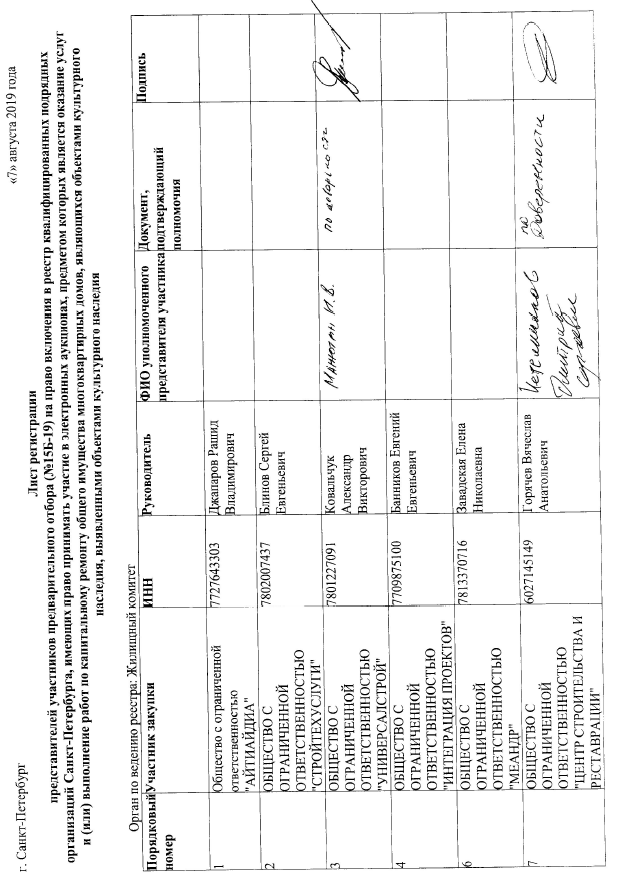 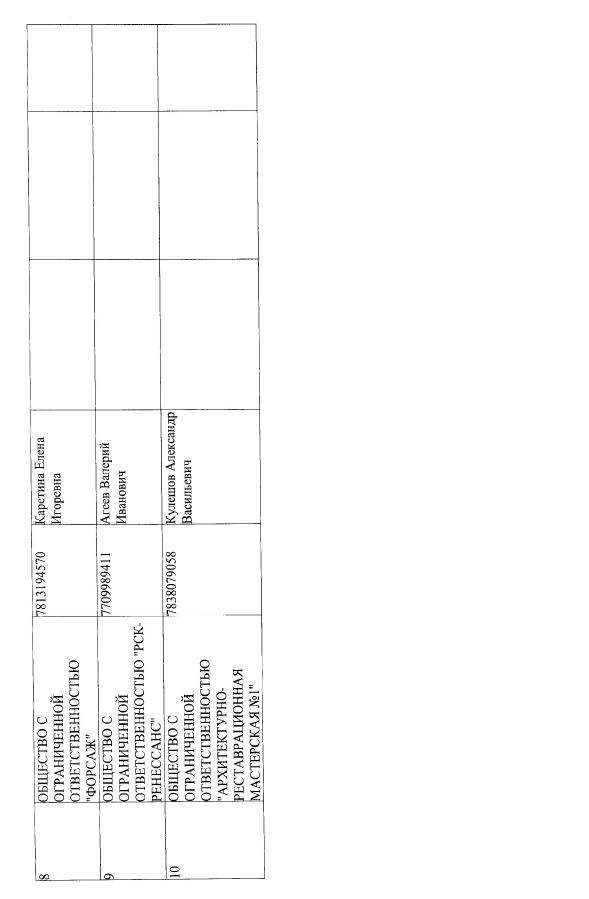 Председатель комиссии:- заместитель председателя Жилищного комитетаЗаместитель председателя комиссии:Шаталов Владимир Петрович- начальник Управления капитального ремонта Жилищного комитетаЗаместитель председателя комиссии:Ендакова Ирина Федоровна- начальник Отдела обеспечения закупок и учета имущества Жилищного комитетаЧлены комиссии:Кошелева Татьяна Леонидовна- главный специалист – юрисконсульт Юридического отдела Жилищного комитетаШабанова Ирина ЮрьевнаПуляева Юлия Викторовна- начальник отдела капитального ремонта Управления капитального ремонта Жилищного комитета- представитель Комитета по государственному контролю, использованию и охране памятников истории и культурыСтепанов Алексей Викторовичотсутствовал- представитель администрации Адмиралтейского района  Санкт-Петербурга- представитель администрации Василеостровского района Санкт-Петербургаотсутствовалотсутствовалотсутствовалотсутствовал- представитель администрации Выборгского района                   Санкт-Петербурга- представитель администрации Калининского района      Санкт-Петербурга- представитель администрации Колпинского района       Санкт-Петербурга- представитель администрации Кировского района           Санкт-ПетербургаПетров Валерий Валерьевич- представитель администрации Красногвардейского района Санкт-ПетербургаДанилова Любовь АндреевнаотсутствовалТокарев Николай Николаевич- представитель администрации Красносельского района Санкт-Петербурга - представитель администрации Кронштадтского района Санкт-Петербурга- представитель администрации Курортного района            Санкт-ПетербургаотсутствовалотсутствовалИванов Максим Евгеньевич- представитель администрации Московского района        Санкт-Петербурга- представитель администрации Невского района              Санкт-Петербурга- представитель администрации Петроградского района          Санкт-ПетербургаАндреева Ольга Николаевна- представитель администрации Петродворцового района Санкт-Петербургаотсутствовалотсутствовал- представитель администрации Приморского района        Санкт-Петербурга- представитель администрации Пушкинского района       Санкт-ПетербургаСмирнова Ольга НиколаевнаГригорьев Сергей Алексеевич- представитель администрации Фрунзенского района             Санкт-Петербурга- представитель администрации Центрального района         Санкт-ПетербургаТаттар Вячеслав ПетровичотсутствовалМухутдинов Виталий Мухаметович- советник генерального директора некоммерческой организации «Фонд - региональный оператор капитального ремонта общего имущества в многоквартирных домах»- начальник отдела организации и проведения торгов некоммерческой организации «Фонд - региональный оператор капитального ремонта общего имущества в многоквартирных домах»Аллабердыева Лилия Бахтыяровнаотсутствовал - специалист отдела организации и проведения торгов некоммерческой организации «Фонд - региональный оператор капитального ремонта общего имущества в многоквартирных домах»Кукушкин Юрий Юрьевич- начальник отдела формирования адресных программ               по капитальному ремонту некоммерческой организации «Фонд - региональный оператор капитального ремонта общего имущества в многоквартирных домах»Быкова Мария Олеговна- главный специалист отдела формирования адресных программ по капитальному ремонту некоммерческой организации «Фонд - региональный оператор капитального ремонта общего имущества в многоквартирных домах»Коняева Екатерина Александровна- главный специалист отдела формирования адресных программ по капитальному ремонту некоммерческой организации «Фонд - региональный оператор капитального ремонта общего имущества в многоквартирных домах»Громова Юлия Рейновна- главный специалист отдела организации и проведения торгов некоммерческой организации «Фонд - региональный оператор капитального ремонта общего имущества в многоквартирных домах»Воронов Андрей Андреевич- заместитель начальника отдела организации и проведения торгов некоммерческой организации «Фонд - региональный оператор капитального ремонта общего имущества                     в многоквартирных домах»Долбешкин Александр Сергеевич- инженер отдела подготовки капитального ремонта некоммерческой организации «Фонд - региональный оператор капитального ремонта общего имущества в многоквартирных домах»Шипулин Владимир Викторовичотсутствовал- советник первого заместителя генерального директора некоммерческой организации «Фонд - региональный оператор капитального ремонта общего имущества в многоквартирных домах»Шевченко Вячеслав ВадимовичСвешников Ярослав НиколаевичСамойлюк Лия Кузьминична- главный специалист отдела планирования                                    и контроля деятельности некоммерческой организации «Фонд - региональный оператор капитального ремонта общего имущества в многоквартирных домах»- помощник заместителя генерального директора некоммерческой организации «Фонд - региональный оператор капитального ремонта общего имущества в многоквартирных домах»- главный специалист отдела организации и проведения торгов некоммерческой организации «Фонд - региональный оператор капитального ремонта общего имущества в многоквартирных домах»Олтяну Александр АндреевичотстутствовалКалинин Вадим Вячеславовичотсутствовал- председатель общественного совета при Жилищном комитете- заместитель председателя региональной общественной организации «Объединение Советов многоквартирных домов»Секретари комиссии:  Андреева Марина Леонидовна- главный специалист Отдела обеспечения закупок и учета имущества Жилищного комитета№ заявкинаименование (для юридического лица)/ фамилия, имя, отчество (при наличии) (для физического лица, зарегистрированного      в качестве индивидуального предпринимателя)адрес юридического лицаэлектронный адресидентификационный номер налогоплательщика каждого участника предварительного отбораналичие информации и документов, предусмотренных документацией о проведении предварительного отбора11Общество с ограниченной ответственностью "АЙТИАЙДИА"108811, г. Москва, Московская, 3, ПОМЕЩЕНИЕ 1  КАБ.3 ОФ. 103  ЭТ. 1itid2017@mail.ru7727643303+/-22ОБЩЕСТВО С ОГРАНИЧЕННОЙ ОТВЕТСТВЕННОСТЬЮ "СТРОЙТЕХУСЛУГИ"194044, Г САНКТ-ПЕТЕРБУРГ78, ПР-КТ БОЛЬШОЙ САМПСОНИЕВСКИЙ, 60, ЛИТ Иctu@peterlink.ru7802007437+/-33ОБЩЕСТВО С ОГРАНИЧЕННОЙ ОТВЕТСТВЕННОСТЬЮ "УНИВЕРСАЛСТРОЙ"195196, Г САНКТ-ПЕТЕРБУРГ, УЛ ТАЛЛИНСКАЯ, ДОМ 7, ЛИТЕРА О, ПОМ. 1Н  ЧАСТЬ №205info@universal78.ru7801227091+/-44ОБЩЕСТВО С ОГРАНИЧЕННОЙ ОТВЕТСТВЕННОСТЬЮ "ИНТЕГРАЦИЯ ПРОЕКТОВ"125438, Г МОСКВА77, УЛ МИХАЛКОВСКАЯ, 63Б, СТРОЕНИЕ 2info@inn-pro.ru7709875100+66ОБЩЕСТВО С ОГРАНИЧЕННОЙ ОТВЕТСТВЕННОСТЬЮ  "МЕАНДР"197022, Г САНКТ-ПЕТЕРБУРГ, УЛ ПРОФЕССОРА ПОПОВА, ДОМ 23, ЛИТЕРА А, ПОМЕЩЕНИЕ 15Нinfo@meander-group.ru7813370716+/-77ОБЩЕСТВО С ОГРАНИЧЕННОЙ ОТВЕТСТВЕННОСТЬЮ "ЦЕНТР СТРОИТЕЛЬСТВА И РЕСТАВРАЦИИ"180016, ОБЛ ПСКОВСКАЯ, Г ПСКОВ, УЛ ЮБИЛЕЙНАЯ, ДОМ 45, ОФИС 1007stroy-pskov@mail.ru6027145149+/-88ОБЩЕСТВО С ОГРАНИЧЕННОЙ ОТВЕТСТВЕННОСТЬЮ "ФОРСАЖ"197343, Г САНКТ-ПЕТЕРБУРГ, Ш ЛАНСКОЕ, ДОМ 14, КОРПУС 1, КВАРТИРА 823forsagspb@gmail.com7813194570+/-99ОБЩЕСТВО С ОГРАНИЧЕННОЙ ОТВЕТСТВЕННОСТЬЮ "РСК-РЕНЕССАНС"105062, Г МОСКВА, ПЕР ПОДСОСЕНСКИЙ, ДОМ 13, ПОМ I КОМ 1 ОФ 13RSK-Renessans@yandex.ru7709989411+1010ОБЩЕСТВО С ОГРАНИЧЕННОЙ ОТВЕТСТВЕННОСТЬЮ "АРХИТЕКТУРНО-РЕСТАВРАЦИОННАЯ МАСТЕРСКАЯ №1"190031, Г САНКТ-ПЕТЕРБУРГ78, ПР-КТ МОСКОВСКИЙ, ДОМ 4, ЛИТЕР А, ПОМЕЩЕНИЕ 16Нarm1.spb@gmail.com; 9450794@gmail.ru7838079058+Уровень ответственности члена саморегулируемой организации в соответствии с ч. 13 ст. 55.16 Градостроительного кодекса Российской Федерации Совокупная стоимость ранее оказанных услуг и (или) выполненных работ по контрактам и (или) договорам 1 (не превышает 60 млн. рублей)не менее 5 999 999,99 руб.2 (не превышает 500 млн. рублей)не менее 49 999 999,99 руб.3 (не превышает 3 млрд. рублей)не менее 299 999 999,99 руб.4 (не превышает 10 млрд. рублей) не менее 999 999 999,99 руб.5 (составляет 10 млрд. рублей и более)не менее 1 млрд. руб.№ п/п№ заявки                     Наименование участника                      Предельный размер обязательств     по договорам строительного подряда, заключаемым с использованием конкурентных способов заключения договоров,           в соответствии    с которым участником предвари-тельного отбора как членом саморегулируем-ой организации, основанной       на членстве лиц, осуществляющих строительство, внесен взнос      в компенсацион-ный фонд обеспечения договорных обязательств, сформирован-ный                      в соответствии    с частью 2 статьи 55.16   ГрК РФ, руб.14Общество с ограниченной ответственностью «Интеграция Проектов»60 млн.29ОБЩЕСТВО С ОГРАНИЧЕННОЙ ОТВЕТСТВЕННОСТЬЮ "РСК-РЕНЕССАНС"500 млн.310ОБЩЕСТВО С ОГРАНИЧЕННОЙ ОТВЕТСТВЕННОСТЬЮ "АРХИТЕКТУРНО-РЕСТАВРАЦИОННАЯ МАСТЕРСКАЯ №1"60 млн.Не соответствует требованиям   Обоснование (описание несоответствия)ОснованиеНе соответствие требованиям, установленным абзацем 7 подпункта б) пункта 38 Положения 615 и пунктов 13.8-13.11 раздела VI Документации, которыми установлены представляемые в составе заявки документы, подтверждающие наличие                            у Участника в штате минимального количества квалифицированного персонала, установленного пунктом 12) раздела V «Требования к участникам предварительного отбора».В соответствии с подпунктом б) пункта 38 Положения 615, пунктом 13.9 раздела VI документации заявка должна содержать копию штатного расписания.В составе заявки ООО «АйТиАйдиа» отсутствует копия штатного расписания.Отсутствие документов, установленных пунктами 13.8-13.11 документации, не подтверждает наличие                            у участника в штате минимального количества квалифицированного персонала, установленного пунктом 12) раздела V документации.Таким образом, не подтверждено наличие у участника предварительного отбора в штате по месту основной работы минимального количества квалифицированного персонала, установленного пунктом 12) раздела V «Требования к участникам предварительного отбора».подпункт а) пункта 53 Положения 615 - несоответствие участника требованиям, установленным пунктом 23 Положения 615подпункт б) пункта 53 Положения 615 - заявка на участие в предварительном отборе не соответствует требованиям, установленным пунктом 38 Положения 615В соответствии с подпунктом п) пункта 23 Положения 615, пунктом 13) раздела V документации к участнику предварительного отбора установлено требование о наличии у участника за 3 года, предшествующие дате окончания срока подачи заявок на участие в предварительном отборе, опыта оказания услуг и (или) выполнения работ, аналогичных предмету проводимого предварительного отбора, не менее чем по 3 исполненным контрактам и (или) договорам, предметом которых являлись строительство, реконструкция, капитальный ремонт зданий, являющихся объектами капитального строительства.При этом совокупная стоимость ранее оказанных услуг и (или) выполненных работ по контрактам и (или) договорам должна составлять не менее 5 999 999,99 руб. при уровне ответственности 1, не превышающим 60,0 млн. руб.В соответствии с пунктом 13.12 раздела VI документации в составе заявки должны быть представлены копии не менее 3 исполненных контрактов и (или) договоров, подтверждающих наличие у участника предварительного отбора, предусмотренного пунктом 13) раздела V «Требования к участникам предварительного отбора», опыта оказания услуг и (или) выполнения работ, аналогичных предмету предварительного отбора, в которых указаны установленный срок оказания услуг и (или) выполнения работ по строительству, реконструкции, капитальному ремонту зданий, являющихся объектами капитального строительства и являющихся объектами культурного наследия, выявленными объектами культурного наследия, и их первоначальная стоимость, копии актов приемки оказанных услуг и (или) выполненных работ или иных документов по таким контрактам и (или) договорам, в которых указана их окончательная стоимость и которыми подтверждается приемка заказчиком услуг и (или) работ, оказанных и (или) выполненных в полном объеме.В соответствии с требованием пункта 7 раздела VI документации все требуемые документы (копии документов) должны быть представлены участником через электронную площадку в доступном для прочтения формате. Представленные документы (копии документов) должны содержать всю информацию и все страницы оригинала в полном объеме, имеющиеся в оригинале сканируемого документа.Опыт оказания услуг и (или) выполнения работ, аналогичных предмету предварительного отбора, не подтвержден.В составе заявки ООО «АйТиАйдиа» в качестве подтверждения опыта оказания услуг и (или) выполнения работ представлено 3 договора/контракта: №31 от 01.09.2017; №ДСЗ от 27.07.2016; №07 от 01.10.2016.Из них:- по договору подряда №ДСЗ от 27.07.2016отсутствует локальный сметный расчет №1, который в соответствии с п.1.2. договора подряда является неотъемлемой частью договора. Договор представлен не в полном объеме.Таким образом, участником предварительного отбора ООО «АйТиАйдиа» не подтверждено наличие опыта выполнения работ, аналогичных предмету предварительного отбора, так как зачтено два договора по предмету предварительного отбора.Таким образом, опыт оказания услуг и (или) выполнения работ, аналогичных предмету предварительного отбора, за последние 3 года, предшествующие дате окончания срока подачи заявок на участие в предварительном отборе не подтвержден.Подпункт а) пункта 53 Положения 615 - несоответствие участника требованиям, установленным пунктом 23 Положения 615Подпункт б) пункта 53 Положения 615 - заявка на участие в предварительном отборе не соответствует требованиям, установленным пунктом 38 Положения 615Не соответствует требованиям   Обоснование (описание несоответствия)ОснованиеВ соответствии с подпунктом п) пункта 23 Положения 615, пунктом 13) раздела V документации к участнику предварительного отбора установлено требование о наличии у участника за 3 года, предшествующие дате окончания срока подачи заявок на участие в предварительном отборе, опыта оказания услуг и (или) выполнения работ, аналогичных предмету проводимого предварительного отбора, не менее чем по 3 исполненным контрактам и (или) договорам, предметом которых являлись строительство, реконструкция, капитальный ремонт зданий, являющихся объектами капитального строительства.При этом совокупная стоимость ранее оказанных услуг и (или) выполненных работ по контрактам и (или) договорам должна составлять не менее 5 999 999,99 руб. при уровне ответственности 1, не превышающим 60,0 млн. руб.В соответствии с пунктом 13.12 раздела VI документации в составе заявки должны быть представлены копии не менее 3 исполненных контрактов и (или) договоров, подтверждающих наличие у участника предварительного отбора, предусмотренного пунктом 13) раздела V «Требования к участникам предварительного отбора», опыта оказания услуг и (или) выполнения работ, аналогичных предмету предварительного отбора, в которых указаны установленный срок оказания услуг и (или) выполнения работ по строительству, реконструкции, капитальному ремонту зданий, являющихся объектами капитального строительства и являющихся объектами культурного наследия, выявленными объектами культурного наследия, и их первоначальная стоимость, копии актов приемки оказанных услуг и (или) выполненных работ или иных документов по таким контрактам и (или) договорам, в которых указана их окончательная стоимость и которыми подтверждается приемка заказчиком услуг и (или) работ, оказанных и (или) выполненных в полном объеме.В соответствии с требованием пункта 7 раздела VI документации все требуемые документы (копии документов) должны быть представлены участником через электронную площадку в доступном для прочтения формате. Представленные документы (копии документов) должны содержать всю информацию и все страницы оригинала в полном объеме, имеющиеся в оригинале сканируемого документа.Опыт оказания услуг и (или) выполнения работ, аналогичных предмету предварительного отбора, не подтвержден.В составе заявки ООО «СТРОЙТЕХУСЛУГИ» в качестве подтверждения опыта оказания услуг и (или) выполнения работ представлено 6 договоров/контрактов: №16-319350 от 20.03.2017; №31/2017 от 23.05.2017; №15/17 от 27.07.2017; №4/2018 от 20.02.2018; №18-33958 от 23.04.2018; №04Ф/18 от 16.04.2018.Из них:- по договору №16-319350 от 20.03.2017 в соответствии с п.«16. Приложения к техническому заданию» Приложения №1 «Техническое задание» приложениями к техническому задания являются: Приложение №1 Сводный сметный расчет; Приложение №2 Выборка из локальный сметы на производство работ; Приложение №3 Проектная документация (в отдельном файле). Данные приложения в составе заявки отсутствуют. Договор представлен не в полном объеме. Также по договору отсутствуют Акты приемки выполненных работ по сохранению объекта культурного наследия, по форме согласно приказу Министерства культуры Российской Федерации от 25.06.2015 №1840, подписанные Заказчиком, представителем органа исполнительной  власти, осуществляющего функции в области государственной охраны объектов культурного наследия, лицами, осуществлявшими научное руководство проведением работ по сохранению объекта культурного наследия, технический и авторский надзор за их проведением, предусмотренные п.3.4. и п.6.3. договора. В составе заявки представлены акты о приемке работ (форма №КС-2) и справки о стоимости выполненных работ и затрат (форма №КС-3), подписанные сторонами, которые в соответствии с п.2.12 договора не являются документами, подтверждающими приемку заказчиком работ, выполненных в полном объеме, а в соответствии с п.6.3. договора сдача результата работ Подрядчиком и приемка его Заказчиком оформляется Актом приемки выполненных работ по сохранению объекта. Таким образом отсутствуют документы, подтверждающие приемку работ в полном объеме.- по государственному контракту №31/2017 от 23.05.2017 представлены акты о приемке (акт о приемке выполненных работ по унифицированной форме КС-2) и справки о стоимости (справки о стоимости выполненных работ по унифицированной форме КС-3), которые в соответствии с условиями договора не являются документами, подтверждающими приемку заказчиком работ, выполненных в полном объеме, однако отсутствует акт приемки выполненных работ (акт, составляемый заказчиком по итогам проверки выполненных подрядчиком работ), который в соответствии с п.5.6.составляется в случае соответствия выполненных работ условиям контракта. Таким образом, отсутствуют документы, подтверждающие приемку работ в полном объеме.- по договору подряда №15/17 от 27.07.2017 на сумму 31 696 273,00 представлено Дополнительное соглашение №1 от 09.10.2017 на изменение стоимости работ по договору на сумму 30 111 459,40. Акты о приемки выполненных работ по форме КС-2 и справки о стоимости выполненных работ и затрат по форме КС-3 представлены на сумму 29 586 012,50. В соответствии с пунктом 9.1. договора подряда, любые изменения и дополнения к настоящему договору имеют силу только в том случае, если они оформлены в письменном виде и подписаны обеими сторонами. Однако каких-либо дополнительных соглашений об изменении стоимости работ по договору подряда на сумму 29 586 012,50 в составе заявки не представлено. Таким образом, не представлены документы, подтверждающие выполнение работ в полном объеме. - по государственному контракту №4/2018 от 20.02.2018 представлены акты о приемке (акт о приемке выполненных работ по унифицированной форме КС-2) и справки о стоимости (справки о стоимости выполненных работ по унифицированной форме КС-3), которые в соответствии с условиями договора не являются документами, подтверждающими приемку заказчиком работ, выполненных в полном объеме, однако отсутствует акт приемки выполненных работ (акт, составляемый заказчиком по итогам проверки выполненных подрядчиком работ), который в соответствии с п.5.6.составляется в случае соответствия выполненных работ условиям контракта. Таким образом, отсутствуют документы, подтверждающие приемку работ в полном объеме.- по договору №18-33958 от 23.04.2018 представлено Дополнительное соглашение №1 от 27.12.2018, которое вносит изменения в части видов, состава, объемов, стоимости и сроков работ. Приложением №1 к дополнительному соглашению №1 является Акт об изменении видов, объемов и состава работ. Однако данный акт в составе заявки отсутствует Договор представлен не в полном объеме. Также по договору отсутствуют Акты приемки выполненных работ по сохранению объекта культурного наследия, по форме согласно приказу Министерства культуры Российской Федерации от 25.06.2015 №1840, подписанные Заказчиком, представителем органа исполнительной  власти, осуществляющего функции в области государственной охраны объектов культурного наследия, лицами, осуществлявшими научное руководство проведением работ по сохранению объекта культурного наследия, технический и авторский надзор за их проведением, предусмотренные п.3.4. и п.6.3. договора. В составе заявки представлены акты о приемке работ (форма №КС-2) и справки о стоимости выполненных работ и затрат (форма №КС-3), подписанные сторонами, но в соответствии с п.6.3. договора сдача результата работ Подрядчиком и приемка его Заказчиком оформляется Актом приемки выполненных работ по сохранению объекта. Таким образом, отсутствуют документы, подтверждающие приемку работ в полном объеме.- по договору подряда №04Ф/18 от 16.04.2018 на сумму 60 366 217,00 представлено Дополнительное соглашение №1 от 09.07.2018 на изменение стоимости работ по договору на сумму 61 516 332,00 и Дополнительное соглашение №2 от 02.08.2018 на изменение стоимости работ по договору на сумму 58 440 515,00. Акты о приемки выполненных работ по форме КС-2 и справки о стоимости выполненных работ и затрат по форме КС-3 представлены на сумму 51 407 075,45. В соответствии с пунктом 9.1. договора подряда, любые изменения и дополнения к настоящему договору имеют силу только в том случае, если они оформлены в письменном виде и подписаны обеими сторонами. Однако каких-либо дополнительных соглашений об изменении стоимости работ по договору подряда на сумму 51 407 075,45 в составе заявки не представлено. Таким образом, не представлены документы, подтверждающие выполнение работ в полном объеме.Таким образом, участником предварительного отбора ООО «СТРОЙТЕХУСЛУГИ» не подтверждено наличие опыта выполнения работ, аналогичных предмету предварительного отбора, так как не зачтен ни один договор по предмету предварительного отбора.Таким образом, опыт оказания услуг и (или) выполнения работ, аналогичных предмету предварительного отбора, за последние 3 года, предшествующие дате окончания срока подачи заявок на участие в предварительном отборе не подтвержден.Подпункт а) пункта 53 Положения 615 - несоответствие участника требованиям, установленным пунктом 23 Положения 615Подпункт б) пункта 53 Положения 615 - заявка на участие в предварительном отборе не соответствует требованиям, установленным пунктом 38 Положения 615Не соответствует требованиям   Обоснование (описание несоответствия)ОснованиеВ соответствии с подпунктом п) пункта 23 Положения 615, пунктом 13) раздела V документации к участнику предварительного отбора установлено требование о наличии у участника за 3 года, предшествующие дате окончания срока подачи заявок на участие в предварительном отборе, опыта оказания услуг и (или) выполнения работ, аналогичных предмету проводимого предварительного отбора, не менее чем по 3 исполненным контрактам и (или) договорам, предметом которых являлись строительство, реконструкция, капитальный ремонт зданий, являющихся объектами капитального строительства.При этом совокупная стоимость ранее оказанных услуг и (или) выполненных работ по контрактам и (или) договорам должна составлять не менее 49 999 999,99 руб. при уровне ответственности 2, не превышающим 500,0 млн. руб.В соответствии с пунктом 13.12 раздела VI документации в составе заявки должны быть представлены копии не менее 3 исполненных контрактов и (или) договоров, подтверждающих наличие у участника предварительного отбора, предусмотренного пунктом 13) раздела V «Требования к участникам предварительного отбора», опыта оказания услуг и (или) выполнения работ, аналогичных предмету предварительного отбора, в которых указаны установленный срок оказания услуг и (или) выполнения работ по строительству, реконструкции, капитальному ремонту зданий, являющихся объектами капитального строительства и являющихся объектами культурного наследия, выявленными объектами культурного наследия, и их первоначальная стоимость, копии актов приемки оказанных услуг и (или) выполненных работ или иных документов по таким контрактам и (или) договорам, в которых указана их окончательная стоимость и которыми подтверждается приемка заказчиком услуг и (или) работ, оказанных и (или) выполненных в полном объеме.В соответствии с требованием пункта 7 раздела VI документации все требуемые документы (копии документов) должны быть представлены участником через электронную площадку в доступном для прочтения формате. Представленные документы (копии документов) должны содержать всю информацию и все страницы оригинала в полном объеме, имеющиеся в оригинале сканируемого документа.Опыт оказания услуг и (или) выполнения работ, аналогичных предмету предварительного отбора, не подтвержден.В составе заявки ООО «Универсалстрой» в качестве подтверждения опыта оказания услуг и (или) выполнения работ представлено 6 договоров: №18/ИС/39 от 15.03.2016; №18/ИС/40 от 15.03.2019; №766-ИМ от 03.07.2017; №1-450/ЭС/2017-суб от 16.08.2017; №18-941/ТС/2017-суб от 25.08.2017; №390-5.3У от 01.10.2018.Из них:- по договору №18/ИС/39 от 15.03.2016 представлены документы, подтверждающие выполнение работ (акты о приемке в эксплуатацию рабочей комиссией законченных работ по капитальному ремонту, акты о приемки выполненных работ по форме КС-2, справки о стоимости выполненных работ по форме КС-3) от 30.05.2016, что составляет более 3-х лет, предшествующих дате окончания срока подачи заявок на участие в предварительном отборе (24.07.2019). Также по договору выполнялись работы по капитальному ремонту общего имущества по адресам: Фурштатская ул.. д.10, литера А и Фонтанки реки наб., д.18, литера Е. В соответствии с данными Комитета по государственному контролю, использованию и охране памятников истории и культуры (http://kgiop.gov.spb.ru/uchet/list_objects/?layer=1&q=) объекты по адресу: СПб, Фурштатская ул.. д.10, литера А и СПб, Фонтанки реки наб., д.18, литера Е, не является объектами культурного наследия (выявленными объектами культурного наследия).- по договору №18/ИС/40 от 15.03.2019 представлены документы, подтверждающие выполнение работ (акты о приемке в эксплуатацию рабочей комиссией законченных работ по капитальному ремонту, акты о приемки выполненных работ по форме КС-2, справки о стоимости выполненных работ по форме КС-3) от 30.05.2016 и 10.06.2016, что составляет более 3-х лет, предшествующих дате окончания срока подачи заявок на участие в предварительном отборе (24.07.2019). Также по договору №18/ИС/40 от 15.03.2019 выполнялись работы по капитальному ремонту общего имущества по адресам: Манежный пер., д.1/4, литера Б и Фонтанки реки наб., д.24, литера А. В соответствии с данными Комитета по государственному контролю, использованию и охране памятников истории и культуры (http://kgiop.gov.spb.ru/uchet/list_objects/?layer=1&q=) объект по адресу: Манежный пер., д.1/4, литера Б, не является объектом культурного наследия (выявленным объектом культурного наследия).- по договорам №766-ИМ от 03.07.2017, №1-450/ЭС/2017-суб от 16.08.2017, №18-941/ТС/2017-суб от 25.08.2017 в качестве подтверждения выполнения работ в полном объеме, приложены акт о приемки выполненных работ по форме КС-2 и справки о стоимости выполненных работ по форме КС-3, которые в соответствии с условиями договора не являются документами, подтверждающими приемку заказчиком работ, выполненных в полном объеме. Пунктами 2.2., 7.6., 7.7., 7.8., договоров предусмотрен акт приемки в эксплуатацию, и в пункте 2.2. договоров указано, что датой окончания выполнения работ на объекте по виду работ считается дата подписания акта приемки в эксплуатацию, а в пункте 7.8. договоров указано, что виды работ по объекту считаются принятыми со дня подписания акта приемки в эксплуатацию. Данные акты в составе заявки отсутствует. Не подтвержден факт сдачи-приемки всех работ по договорам.Таким образом, участником предварительного отбора ООО «Универсалстрой» не подтверждено наличие опыта выполнения работ, аналогичных предмету предварительного отбора, так как зачтен 1 (один) договор по предмету предварительного отбора.Таким образом, опыт оказания услуг и (или) выполнения работ, аналогичных предмету предварительного отбора, за последние 3 года, предшествующие дате окончания срока подачи заявок на участие в предварительном отборе не подтвержден.Подпункт а) пункта 53 Положения 615 - несоответствие участника требованиям, установленным пунктом 23 Положения 615Подпункт б) пункта 53 Положения 615 - заявка на участие в предварительном отборе не соответствует требованиям, установленным пунктом 38 Положения 615Не соответствует требованиям   Обоснование (описание несоответствия)ОснованиеВ соответствии с подпунктом п) пункта 23 Положения 615, пунктом 13) раздела V документации к участнику предварительного отбора установлено требование о наличии у участника за 3 года, предшествующие дате окончания срока подачи заявок на участие в предварительном отборе, опыта оказания услуг и (или) выполнения работ, аналогичных предмету проводимого предварительного отбора, не менее чем по 3 исполненным контрактам и (или) договорам, предметом которых являлись строительство, реконструкция, капитальный ремонт зданий, являющихся объектами капитального строительства.Опыт оказания услуг и (или) выполнения работ, аналогичных предмету проводимого предварительного отбора, подтверждается исполненными контрактами и (или) договорами, предметом которых являлись строительство, реконструкция, капитальный ремонт зданий, являющихся объектами капитального строительства и являющихся объектами культурного наследия, выявленными объектами культурного наследия.При этом, в соответствии с пунктом 13) раздела V документации, совокупная стоимость ранее оказанных услуг и (или) выполненных работ по контрактам и (или) договорам должна составлять не менее 299 999 999,99 руб. при уровне ответственности, не превышающем 3 млрд. руб.В соответствии с пунктом 13.12 раздела VI документации в составе заявки должны быть представлены копии не менее 3 исполненных контрактов и (или) договоров, подтверждающих наличие у участника предварительного отбора, предусмотренного пунктом 13) раздела V «Требования к участникам предварительного отбора», опыта оказания услуг и (или) выполнения работ, аналогичных предмету предварительного отбора, в которых указаны установленный срок оказания услуг и (или) выполнения работ по строительству, реконструкции, капитальному ремонту зданий, являющихся объектами капитального строительства и являющихся объектами культурного наследия, выявленными объектами культурного наследия, и их первоначальная стоимость, копии актов приемки оказанных услуг и (или) выполненных работ или иных документов по таким контрактам и (или) договорам, в которых указана их окончательная стоимость и которыми подтверждается приемка заказчиком услуг и (или) работ, оказанных и (или) выполненных в полном объеме.В соответствии с требованием пункта 7 раздела VI документации все требуемые документы (копии документов) должны быть представлены участником через электронную площадку в доступном для прочтения формате. Представленные документы (копии документов) должны содержать всю информацию и все страницы оригинала в полном объеме, имеющиеся в оригинале сканируемого документа.В составе заявки ООО «Меандр» в качестве подтверждения опыта выполнения работ представлено 2 договора и 8 государственных контрактов, из которых 1 договор и 4 государственных контракта предоставлены в составе заявки не в полном объеме, а именно:- договор №18-279/Б/ФС/2018 от 01.03.2018 – Локальный сметный расчет №1 в составе Приложения №3 (неотъемлемая часть договора согласно второму абзацу п. 13.1 договора) предоставлен не полностью – отсутствует раздел указанного сметного расчета, содержащий итоговую стоимость по смете.- государственный контракт №0373100115417000140-4 от 13.06.2017 – в составе Приложения №5 (неотъемлемая часть контракта) отсутствует локальная смета №184/2016, кроме того, к Дополнительному соглашению №2 от 24.08.2018 (неотъемлемая часть контракта) не предоставлены документы, поименованные в п. 1.3. Дополнительного соглашения №2 и являющиеся неотъемлемой частью указанного дополнительного соглашения.- государственные контракты от 28.10.2016 №4 и №1 - нет Приложений №3-№7 к контрактам, которые введены дополнительными соглашениями при изложении в новой редакции п. 19.2. указанных контрактов (к контракту №4 – ДС №4 и №6, к контракту №1 – ДС №6) и являются неотъемлемыми частями контрактов. - государственный контракт №0373100115417000157-4 от 22.08.2017 – первоначальная стоимость работ по данному контракту составила 99 299 000,00 руб. Дополнительным соглашением №3 от 30.08.2018 стоимость работ была изменена на 97 880 225,38 руб. При этом, в составе заявки предоставлены акты по форме КС-2 и справки по форме КС-3, которые в соответствии с п. 3.6. контракта служат для целей расчетов и не являются подтверждением приемки заказчиком работ.В составе заявки предоставлены Акт приемки выполненных работ по сохранению объекта культурного наследия и Акт№ 1 о выполнении обязательств по указанному контракту, подтверждающий приемку заказчиком выполненных работ на меньшую сумму - 94 904 299,59 руб.Документов, подтверждающих изменение стоимости работ по данному контракту в составе заявки не предоставлено.Кроме того, в составе заявки предоставлен акт по форме КС-2 №32 от 30.08.2018, у которого отсутствует итоговый раздел акта, содержащий значение «Всего по акту», подписи и печати сторон. Таким образом, государственный контракт №0373100115417000157-4 от 22.08.2017 предоставлен не полном объеме.По государственному контракту №9 от 28.10.2016 участнику засчитано 17 520 230,22 руб., так как в состав работ по данному контракту помимо противоаварийных и ремонтно-реставрационных работ входили работы по научным исследованиям, инженерным изысканиям и проектированию, которые не относятся к работам, аналогичным предмету предварительного отбора.Таким образом, участнику в качестве подтверждения опыта выполнения работ засчитана совокупная стоимость работ по предоставленным в составе заявки договорам в размере 214 693 830,99 руб., что менее размера совокупной стоимости, установленного пунктом 13) раздела V документации, при уровне ответственности, не превышающем 3 млрд. руб.Таким образом, участником ООО «Меандр» не подтверждено наличие опыта выполнения работ, аналогичных предмету предварительного отбора.Подпункт а) пункта 53 Положения 615 - несоответствие участника требованиям, установленным пунктом 23 Положения 615.Подпункт б) пункта 53 Положения 615 - заявка на участие в предварительном отборе не соответствует требованиям, установленным пунктом 38 Положения 615.Не соответствует требованиям   Обоснование (описание несоответствия)ОснованиеВ соответствии с подпунктом о) пункта 23 Положения 615, пунктом 12) раздела V документации к участнику установлено требование о наличии у участника в своем штате по основному месту работы минимального количества квалифицированного персонала, установленного в документации о проведении предварительного отбора.В соответствии с пунктом 12) раздела V документации участнику на момент подачи заявки необходимо иметь в своем штате по месту основной работы не менее трех специалистов по организации выполнения работ по строительству, реконструкции, капитальному ремонту объектов капитального строительства, имеющих высшее образование соответствующего профиля и стаж работы по специальности не менее чем пять лет (перечень направлений подготовки, специальностей в области строительства, получение высшего образования по которым необходимо для специалистов по организации выполнения работ по строительству, реконструкции, капитальному ремонту объектов капитального строительства определяется в соответствии с  приложением № 2 к приказу Минстроя России от 06.04.2017 № 688/пр; стаж работы по специальности (по направлению подготовки, по специальности высшего образования) в области строительства, реконструкции, капитального ремонта объектов капитального строительства считается с момента начала трудовой деятельности в соответствии  с данными трудовой книжки после получения диплома о высшем образовании.В соответствии с подпунктом б) пункта 38 Положения 615, а также в соответствии с требованиями пункта 13.9 раздела VI документации, заявка должна содержать копию штатного расписания.Документы, установленные пунктами 13.8-13.11 документации, подтверждают наличие у участника в штате минимального количества квалифицированного персонала, установленного пунктом 12) раздела V «Требования к участникам предварительного отбора».В составе заявки участника ООО «ЦСР» предоставлена форма «Штатно-списочный состав сотрудников» (далее – форма), которая содержит информацию о 3 сотрудниках, из которых:- у сотрудника (поз. 1) стаж работы по специальности в области строительства, реконструкции, капитального ремонта объектов капитального строительства в соответствии с данными трудовой книжки после получения диплома о высшем образовании (25.02.2005) составляет 4 года 6 мес.  согласно записям №№31-33 трудовой книжки, а именно: продавец-консультант в магазине (01.07.2005-13.08.2005), консультант, старший консультант группы по работе с абонентами, эксперт по работе с абонентами, старший эксперт группы дилерской сети, старший эксперт группы продаж и обслуживания, старший эксперт по продажам в филиале ОАО «Мегафон» (23.08.2005-10.01.2012), руководитель розничной сети (11.01.2012-20.03.2012), главный инженер железнодорожного вокзала (04.06.2012-20.01.2015), инженер в УНР (21.01.2015-21.12.2017, записи №№31-32), директор (22.12.2017 по настоящее время – запись №33). Таким образом, засчитан стаж по записям №№31-33 за период с 21.01.2015 по настоящее время.Кроме того, в составе заявки предоставлено штатное расписание ООО «Центр строительства и реставрации» №1 с датой составления 11.01.2018 на период с 11.01.2018 года, скрепленное печатью ООО «Центр строительства и реставрации».Однако, в соответствии с выпиской из ЕГРЮЛ, сведения о новом полном фирменном наименовании ООО «Центр строительства и реставрации» были внесены в ЕГРЮЛ только 09.02.2018 ГРН 2186027045642 согласно протоколу внеочередного общего собрания участников от 01.02.2018.Таким образом, в составе заявки участника предварительного отбора ООО «ЦСР» установлен факт предоставления недостоверной информации в части штатного расписания, так как участник на дату составления и начала срока действия штатного расписания №1 носил иное наименование – ООО «Центр долевого успеха».Таким образом, не подтверждено наличие у участника предварительного отбора в штате по месту основной работы минимального количества квалифицированного персонала, установленного пунктом 12) раздела V документации.Подпункт а) пункта 53 Положения 615 – несоответствии участника требованиям, установленным пунктом 23 Положения 615.Подпункт б) пункта 53 Положения 615 - заявка на участие в предварительном отборе не соответствует требованиям, установленным пунктом 38 Положения 615.Подпункт в) пункта 53 Положения 615 – установление факта предоставления участником предварительного отбора недостоверной информации (сведений, документов) в составе заявки на участие в предварительном оборе. В соответствии с подпунктом п) пункта 23 Положения 615, пунктом 13) раздела V документации к участнику предварительного отбора установлено требование о наличии у участника за 3 года, предшествующие дате окончания срока подачи заявок на участие в предварительном отборе, опыта оказания услуг и (или) выполнения работ, аналогичных предмету проводимого предварительного отбора, не менее чем по 3 исполненным контрактам и (или) договорам, предметом которых являлись строительство, реконструкция, капитальный ремонт зданий, являющихся объектами капитального строительства.Опыт оказания услуг и (или) выполнения работ, аналогичных предмету проводимого предварительного отбора, подтверждается исполненными контрактами и (или) договорами, предметом которых являлись строительство, реконструкция, капитальный ремонт зданий, являющихся объектами капитального строительства и являющихся объектами культурного наследия, выявленными объектами культурного наследия.В соответствии с пунктом 13.12 раздела VI документации в составе заявки должны быть представлены копии не менее 3 исполненных контрактов и (или) договоров, подтверждающих наличие у участника предварительного отбора, предусмотренного пунктом 13) раздела V «Требования к участникам предварительного отбора», опыта оказания услуг и (или) выполнения работ, аналогичных предмету предварительного отбора, в которых указаны установленный срок оказания услуг и (или) выполнения работ по строительству, реконструкции, капитальному ремонту зданий, являющихся объектами капитального строительства и являющихся объектами культурного наследия, выявленными объектами культурного наследия, и их первоначальная стоимость, копии актов приемки оказанных услуг и (или) выполненных работ или иных документов по таким контрактам и (или) договорам, в которых указана их окончательная стоимость и которыми подтверждается приемка заказчиком услуг и (или) работ, оказанных и (или) выполненных в полном объеме.В соответствии с требованием пункта 7 раздела VI документации все требуемые документы (копии документов) должны быть представлены участником через электронную площадку в доступном для прочтения формате. Представленные документы (копии документов) должны содержать всю информацию и все страницы оригинала в полном объеме, имеющиеся в оригинале сканируемого документа.В составе заявки ООО «ЦСР» в качестве подтверждения опыта выполнения работ представлено 4 договора - №15 от 01.02.2019, №44 от 01.02.2019, №45 от 01.02.2019, №02-3 от 05.02.2019.Три договора - №44 от 01.02.2019, №45 от 01.02.2019, №02-3 от 05.02.2019 - предоставлены в составе заявки не в полном объеме, а именно – отсутствует Локальный сметный расчет №1 (Приложение №1), поименованный в пунктах 1.1. и 3.1. перечисленных договоров. В соответствии с пунктом 3.1. указанных договоров, стоимость работ по договору определяется исходя из фактически выполненного объема работ согласно Локальному сметному расчету №1 (Приложение №1).Отсутствие локального сметного расчета не позволяет определить первоначальную стоимость работ по договору, а также состав работ по договору.Таким образом, участником ООО «ЦСР» не подтверждено наличие опыта выполнения работ, аналогичных предмету предварительного отбора, так как в качестве подтверждения опыта выполнения работ может быть засчитан только один договор (№15 от 01.02.2019).Подпункт а) пункта 53 Положения 615 - несоответствие участника требованиям, установленным пунктом 23 Положения 615Подпункт б) пункта 53 Положения 615 - заявка на участие в предварительном отборе не соответствует требованиям, установленным пунктом 38 Положения 615Не соответствует требованиям   Обоснование (описание несоответствия)ОснованиеВ соответствии с подпунктом б) пункта 23 Положения 615, подпунктом 2) раздела V документации, к участнику предварительного отбора установлено требование  о наличии у участника лицензии на осуществление деятельности по сохранению объектов культурного наследия (памятников истории  и культуры) народов Российской Федерации в соответствии с законодательством Российской Федерации о лицензировании отдельных видов деятельности.В соответствии с абзацем 3 подпункта б) пункта 38 Положения 615, пунктом 13.6 раздела VI документации заявка на участие в предварительном отборе должна содержать копию лицензии на осуществление деятельности по сохранению объектов культурного наследия (памятников истории и культуры) народов Российской Федерации в соответствии с законодательством Российской Федерации о лицензировании отдельных видов.Участником предварительного отбора ООО «Форсаж» в составе заявки на участие в предварительном отборе не представлена копия лицензии на осуществление деятельности по сохранению объектов культурного наследия (памятников истории и культуры) народов Российской Федерации в соответствии с законодательством Российской Федерации о лицензировании отдельных видов.Подпункт а) пункта 53 Положения 615 – несоответствии участника требованиям, установленным пунктом 23 Положения 615.Подпункт б) пункта 53 Положения 615 - заявка на участие в предварительном отборе не соответствует требованиям, установленным пунктом 38 Положения 615.В соответствии с подпунктом п) пункта 23 Положения 615, пунктом 13) раздела V документации к участнику предварительного отбора установлено требование о наличии у участника за 3 года, предшествующие дате окончания срока подачи заявок на участие в предварительном отборе, опыта оказания услуг и (или) выполнения работ, аналогичных предмету проводимого предварительного отбора, не менее чем по 3 исполненным контрактам и (или) договорам, предметом которых являлись строительство, реконструкция, капитальный ремонт зданий, являющихся объектами капитального строительства.Опыт оказания услуг и (или) выполнения работ, аналогичных предмету проводимого предварительного отбора, подтверждается исполненными контрактами и (или) договорами, предметом которых являлись строительство, реконструкция, капитальный ремонт зданий, являющихся объектами капитального строительства и являющихся объектами культурного наследия, выявленными объектами культурного наследия.При этом, в соответствии с пунктом 13) раздела V документации, совокупная стоимость ранее оказанных услуг и (или) выполненных работ по контрактам и (или) договорам должна составлять не менее 49 999 999,99 руб. при уровне ответственности, не превышающем 500 млн. руб.В соответствии с пунктом 13.12 раздела VI документации в составе заявки должны быть представлены копии не менее 3 исполненных контрактов и (или) договоров, подтверждающих наличие у участника предварительного отбора, предусмотренного пунктом 13) раздела V «Требования к участникам предварительного отбора», опыта оказания услуг и (или) выполнения работ, аналогичных предмету предварительного отбора, в которых указаны установленный срок оказания услуг и (или) выполнения работ по строительству, реконструкции, капитальному ремонту зданий, являющихся объектами капитального строительства и являющихся объектами культурного наследия, выявленными объектами культурного наследия, и их первоначальная стоимость, копии актов приемки оказанных услуг и (или) выполненных работ или иных документов по таким контрактам и (или) договорам, в которых указана их окончательная стоимость и которыми подтверждается приемка заказчиком услуг и (или) работ, оказанных и (или) выполненных в полном объеме.В соответствии с требованием пункта 7 раздела VI документации все требуемые документы (копии документов) должны быть представлены участником через электронную площадку в доступном для прочтения формате. Представленные документы (копии документов) должны содержать всю информацию и все страницы оригинала в полном объеме, имеющиеся в оригинале сканируемого документа.В составе заявки ООО «Форсаж» в качестве подтверждения опыта выполнения работ представлено 4 договора на общую сумму 57 895 987,18 руб. (№610/ф от 12.07.2017, №739/ф от 01.08.2017, №746/ф от 01.08.2017 и 778/ф от 10.07.2017), из которых:- договор №610/Ф от 12.07.2017 на сумму 12 846 238,40 руб. предоставлен в составе заявки не в полном объеме, а именно – Локальная смета №1 (Приложение №1 - неотъемлемая часть договора согласно п. 1.1. договора) предоставлена не полностью – отсутствует раздел указанной сметы, содержащий итоговую стоимость по всем разделам и итоговую стоимость по смете.Таким образом, участнику в качестве подтверждения опыта выполнения работ засчитана совокупная стоимость работ по предоставленным в составе заявки договорам в размере 45 049 748,78 руб., что менее размера совокупной стоимости, установленного пунктом 13) раздела V документации, при уровне ответственности, не превышающем 500 млн. руб.Таким образом, участником ООО «Форсаж» не подтверждено наличие опыта выполнения работ, аналогичных предмету предварительного отбора.Подпункт а) пункта 53 Положения 615 - несоответствие участника требованиям, установленным пунктом 23 Положения 615.Подпункт б) пункта 53 Положения 615 - заявка на участие в предварительном отборе не соответствует требованиям, установленным пунктом 38 Положения 615.№ заявкинаименование (для юридического лица)/ фамилия, имя, отчество (при наличии) (для физического лица, зарегистрированного в качестве индивидуального предпринимателя)адрес юридического лицаэлектронный адресидентификационный номер налогоплательщика каждого участника предварительного отбораПредельный размер обязательств             по договорам строительного подряда, заключаемым             с использованием конкурентных способов заключения договоров,                 в соответствии           с которым участником предвари-тельного отбора как членом саморегулируемой организации, основанной              на членстве лиц, осуществляющих строительство, внесен взнос               в компенсационный фонд обеспечения договорных обязательств, сформированный        в соответствии            с частью 2          статьи 55.16 ГрК РФ,  руб.4ОБЩЕСТВО С ОГРАНИЧЕННОЙ ОТВЕТСТВЕННОСТЬЮ "ИНТЕГРАЦИЯ ПРОЕКТОВ"125438, Г МОСКВА77, УЛ МИХАЛКОВСКАЯ, 63Б, СТРОЕНИЕ 2info@inn-pro.ru770987510060 млн.9ОБЩЕСТВО С ОГРАНИЧЕННОЙ ОТВЕТСТВЕННОСТЬЮ "РСК-РЕНЕССАНС"105062, Г МОСКВА, ПЕР ПОДСОСЕНСКИЙ, ДОМ 13, ПОМ I КОМ 1 ОФ 13RSK-Renessans@yandex.ru7709989411500 млн.10ОБЩЕСТВО С ОГРАНИЧЕННОЙ ОТВЕТСТВЕННОСТЬЮ "АРХИТЕКТУРНО-РЕСТАВРАЦИОННАЯ МАСТЕРСКАЯ №1"190031, Г САНКТ-ПЕТЕРБУРГ78, ПР-КТ МОСКОВСКИЙ, ДОМ 4, ЛИТЕР А, ПОМЕЩЕНИЕ 16Нarm1.spb@gmail.com; 9450794@gmail.ru783807905860 млн.№ заявкинаименование (для юридического лица)/ фамилия, имя, отчество (при наличии) (для физического лица, зарегистрированного в качестве индивидуального предпринимателя)адрес юридического лицаэлектронный адресидентификационный номер налогоплательщика каждого участника предварительного отбораОснование решения1Общество с ограниченной ответственностью "АЙТИАЙДИА"108811, г. Москва, Московская, 3, ПОМЕЩЕНИЕ 1  КАБ.3 ОФ. 103  ЭТ. 1itid2017@mail.ru7727643303подпункт а) пункта 53 Положения 615 - несоответствие участника требованиям, установленным пунктом 23 Положения 615подпункт б) пункта 53 Положения 615 - заявка на участие в предварительном отборе не соответствует требованиям, установленным пунктом 38 Положения 6152ОБЩЕСТВО С ОГРАНИЧЕННОЙ ОТВЕТСТВЕННОСТЬЮ "СТРОЙТЕХУСЛУГИ"194044, Г САНКТ-ПЕТЕРБУРГ78, ПР-КТ БОЛЬШОЙ САМПСОНИЕВСКИЙ, 60, ЛИТ Иctu@peterlink.ru7802007437подпункт а) пункта 53 Положения 615 - несоответствие участника требованиям, установленным пунктом 23 Положения 615подпункт б) пункта 53 Положения 615 - заявка на участие в предварительном отборе не соответствует требованиям, установленным пунктом 38 Положения 6153ОБЩЕСТВО С ОГРАНИЧЕННОЙ ОТВЕТСТВЕННОСТЬЮ "УНИВЕРСАЛСТРОЙ"195196, Г САНКТ-ПЕТЕРБУРГ, УЛ ТАЛЛИНСКАЯ, ДОМ 7, ЛИТЕРА О, ПОМ. 1Н  ЧАСТЬ №205info@universal78.ru7801227091подпункт а) пункта 53 Положения 615 - несоответствие участника требованиям, установленным пунктом 23 Положения 615подпункт б) пункта 53 Положения 615 - заявка на участие в предварительном отборе не соответствует требованиям, установленным пунктом 38 Положения 6156ОБЩЕСТВО С ОГРАНИЧЕННОЙ ОТВЕТСТВЕННОСТЬЮ  "МЕАНДР"197022, Г САНКТ-ПЕТЕРБУРГ, УЛ ПРОФЕССОРА ПОПОВА, ДОМ 23, ЛИТЕРА А, ПОМЕЩЕНИЕ 15Нinfo@meander-group.ru7813370716подпункт а) пункта 53 Положения 615 - несоответствие участника требованиям, установленным пунктом 23 Положения 615подпункт б) пункта 53 Положения 615 - заявка на участие в предварительном отборе не соответствует требованиям, установленным пунктом 38 Положения 6157ОБЩЕСТВО С ОГРАНИЧЕННОЙ ОТВЕТСТВЕННОСТЬЮ "ЦЕНТР СТРОИТЕЛЬСТВА И РЕСТАВРАЦИИ"180016, ОБЛ ПСКОВСКАЯ, Г ПСКОВ, УЛ ЮБИЛЕЙНАЯ, ДОМ 45, ОФИС 1007stroy-pskov@mail.ru6027145149подпункт а) пункта 53 Положения 615 - несоответствие участника требованиям, установленным пунктом 23 Положения 615подпункт б) пункта 53 Положения 615 - заявка на участие в предварительном отборе не соответствует требованиям, установленным пунктом 38 Положения 615Подпункт в) пункта 53 Положения 615 – установление факта предоставления участником предварительного отбора недостоверной информации (сведений, документов) в составе заявки на участие в предварительном отборе.8ОБЩЕСТВО С ОГРАНИЧЕННОЙ ОТВЕТСТВЕННОСТЬЮ "ФОРСАЖ"197343, Г САНКТ-ПЕТЕРБУРГ, Ш ЛАНСКОЕ, ДОМ 14, КОРПУС 1, КВАРТИРА 823forsagspb@gmail.comОБЩЕСТВО С ОГРАНИЧЕННОЙ ОТВЕТСТВЕННОСТЬЮ "ФОРСАЖ"подпункт а) пункта 53 Положения 615 - несоответствие участника требованиям, установленным пунктом 23 Положения 615подпункт б) пункта 53 Положения 615 - заявка на участие в предварительном отборе не соответствует требованиям, установленным пунктом 38 Положения 615ПодписиПодписи          Председатель комиссии:  ____________________/                      /  ____________________/                      /          Заместитель председателя          комиссии____________________/В.П.Шаталов/____________________/В.П.Шаталов/          Заместитель председателя            комиссии:          Члены комиссии:Секретари комиссии:____________________/И.Ф.Ендакова /____________________/Т.Л.Кошелева/____________________/ И.Ю.Шабанова /____________________/ В.П.Таттар /____________________/В.М.Мухутдинов/ ____________________/ Л.Б. Аллабердыева /____________________/ Ю.Ю.Кукушкин /____________________/ М.О.Быкова /____________________/ Е.А.Коняева/____________________/ Ю.Р.Громова /____________________/ А.А.Воронов /___________________ / А.С.Долбешкин/___________________/ В.В.Шипулин/___________________/ В.В.Шевченко/___________________/ Я.Н.Свешников /___________________/Л.К.Самойлюк/___________________/А.А.Олтяну/___________________/В.В.Калинин /___________________/Ю.В.Пуляева/___________________/________________ /___________________/________________ /___________________/________________ /___________________/________________ /___________________/________________ /___________________/________________ /___________________/________________ /___________________/________________ /___________________/________________ /___________________/________________ /___________________/________________ /___________________/________________ /___________________/________________ /___________________/________________ /___________________/________________ /___________________/________________ /___________________/________________ /___________________/М.Л.Андреева /____________________/И.Ф.Ендакова /____________________/Т.Л.Кошелева/____________________/ И.Ю.Шабанова /____________________/ В.П.Таттар /____________________/В.М.Мухутдинов/ ____________________/ Л.Б. Аллабердыева /____________________/ Ю.Ю.Кукушкин /____________________/ М.О.Быкова /____________________/ Е.А.Коняева/____________________/ Ю.Р.Громова /____________________/ А.А.Воронов /___________________ / А.С.Долбешкин/___________________/ В.В.Шипулин/___________________/ В.В.Шевченко/___________________/ Я.Н.Свешников /___________________/Л.К.Самойлюк/___________________/А.А.Олтяну/___________________/В.В.Калинин /___________________/Ю.В.Пуляева/___________________/________________ /___________________/________________ /___________________/________________ /___________________/________________ /___________________/________________ /___________________/________________ /___________________/________________ /___________________/________________ /___________________/________________ /___________________/________________ /___________________/________________ /___________________/________________ /___________________/________________ /___________________/________________ /___________________/________________ /___________________/________________ /___________________/________________ /___________________/М.Л.Андреева /